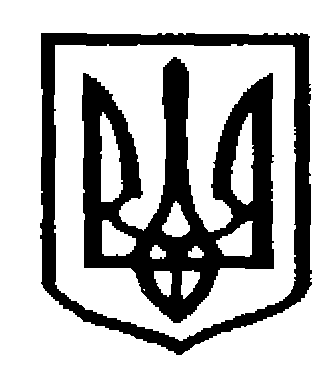 У К Р А Ї Н АЧернівецька міська радаУ П Р А В Л I Н Н Я   О С В I Т Ивул. Героїв Майдану, 176, м. Чернівці, 58029 тел./факс (0372) 53-30-87,  E-mail: osvitacv@gmail.com  Код ЄДРПОУ №02147345Про надання інформації	 На виконання протокольного доручення № 33/18 засідання виконавчого комітету Чернівецької міської ради від 11.09.2018 року управління освіти Чернівецької міської ради просить надати інформацію щодо кількості учнів пільгових категорій (відповідно до наявних підтверджуючих документів) у групах подовженого дня за формою, що додається до 27.09.2018  року (каб. 98, Федюк Р.Ю.).Список учнів пільгових категорій,що зараховані до ГПД Заступник начальника управління  освіти                                 Чернівецької міської ради                                                        О.Л. КузьмінаФедюк Р.Ю. 53-61-5921.09.2018 № 01-34/2067Керівникам закладів загальної середньої освіти№ з/пПІБ учняДата народ.КласГрупа Пільгова категоріяПідстава(довідка, посвідчення № __ від___)